Materias de libre configuración autonómica de elección para os centros docentes en educación secundaria obrigatoria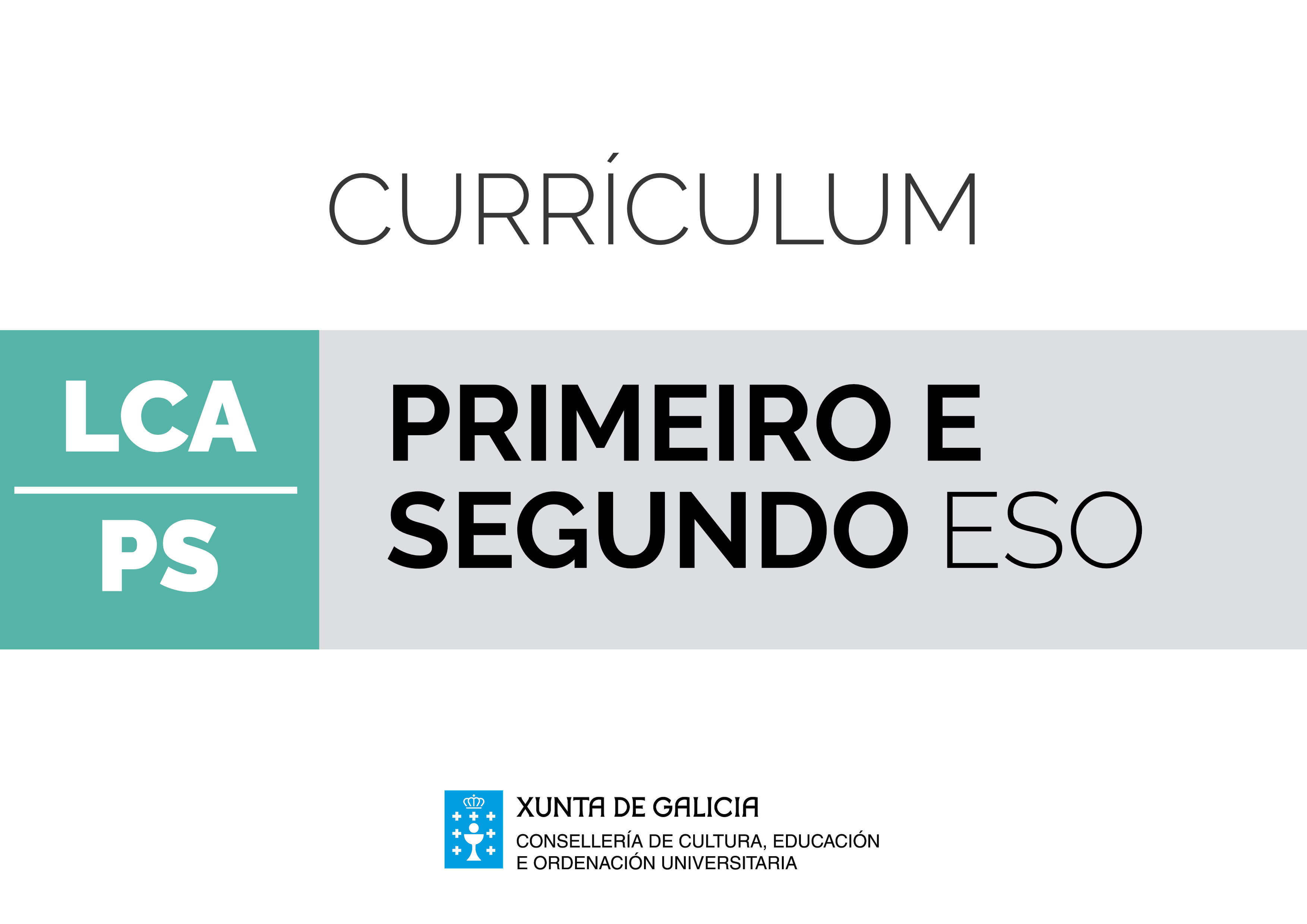 Paisaxe e SustentabilidadeIntroduciónA paisaxe é, segundo a definición do Convenio Europeo da Paisaxe (CEP), calquera parte do territorio, tal e como é percibida polas poboacións, cuxo carácter resulta da acción dos factores naturais e humanos e das súas interaccións. O CEP, ratificado polo Estado Español, reclama unha nova cultura territorial e paisaxística e sostén que a paisaxe contribúe á formación das culturas locais e é unha compoñente fundamental do seu patrimonio natural e cultural. O Consello de Europa, á luz destes principios, emitiu varios informes nos que insiste na necesidade de que os países aborden plans formativos e fixen os seus obxectivos e as súas metodoloxías en materia de educación en paisaxe nas etapas de educación primaria e secundaria. Uns informes que, ademais, poñen a énfase na especial relación entre a educación en paisaxe e o desenvolvemento sustentable. En Galicia, a Lei 7/2008, do 7 de xullo, de protección da paisaxe de Galicia, que comparte os principios do Convenio, insta "ao fomento e á incorporación da materia de Paisaxe nos distintos ciclos educativos". Este mandato explica a oferta desta nova materia sobre a paisaxe e a sustentabilidade para primeiro ou segundo de ESO como materia de libre configuración autonómica. A paisaxe é un concepto complexo e rico en significados que aglutina as diferentes dimensións dun desenvolvemento sustentable, é dicir, a dimensión natural, cultural social e económica. É o noso contorno vital e a expresión formal da acción humana no medio natural ao longo da súa historia. O estudo da paisaxe lévanos a coñecer as manifestacións sensibles desa longa relación dialéctica entre o ser humano e o seu territorio, desvelando as chaves dun modelo de sociedade que sexa quen de manter o equilibrio ecolóxico e conservar o seu patrimonio natural e cultural. A materia de Paisaxe e Sustentabilidade contribuirá a traballar o sentido de pertenza do alumnado a unha comunidade, a se sentir parte activa dunhas paisaxes herdados e a entender que preservar este patrimonio entraña unha responsabilidade presente e futura. Pretende afondar nas claves do desenvolvemento sustentable, baseado no equilibrio harmónico entre as necesidades sociais, a economía e o ambiente, e tamén favorecer esta sensibilización mediante a adquisición de coñecementos básicos para a interpretación das paisaxes galegas, desenvolvendo unha conciencia crítica sobre os seus valores culturais, ambientais, sociais e económicos. E, finalmente, busca trasladarlle ao alumnado a idea da estreita relación entre a paisaxe e o benestar material, mental e espiritual da nosa sociedade; un feito que converteu a paisaxe nun dereito. O currículo incide nomeadamente na aprendizaxe emocional, achegándonos ás paisaxes a través da súa vivencia; invita, xa que logo, a traballar coa emotividade do alumnado nas súas paisaxes cotiás, para tratar de entendernos a nós mesmos e os nosos vínculos co contorno, inducindo comportamentos e hábitos que garanten unha mellor calidade de vida desde os principios da sustentabilidade. Pretende transmitir, á fin, a mensaxe de que as paisaxes son un produto social en permanente construción, suxeitas hoxe en día a inercias e dinámicas transformadoras que as poñen en perigo, polo que debemos promover un compromiso persoal e colectivo sobre este ben común. A materia procura sentar as bases para que o alumnado constrúa unha relación positiva e responsable cos lugares que conforman o seu espazo vital, cunha ollada adestrada e cun espírito construtivo que o prepare para participar na vida da súa propia comunidade. A paisaxe como obxecto de ensino e aprendizaxe brinda sempre a oportunidade de repensar a nosa práctica docente. É unha excelente ocasión para a experimentación nas metodoloxías e na xestión de aula, a partir de proxectos interdisciplinares e tarefas pertinentes e contextualizadas. Baixo os postulados do desenvolvemento de competencias clave, aprender e facer son accións inseparables nesta materia. Por tanto, as metodoloxías recomendadas serán aquelas que requiran mobilizar coñecementos, habilidades e actitudes en situacións moi próximas á realidade vivida polo alumnado; propostas que estimulen a creatividade a partir de traballos baseados en proxectos, que partan do seu contexto próximo como estratexia para introducir aprendizaxes significativas na vivencia e na valoración das súas paisaxes; escenarios de aprendizaxe que integren de xeito natural as ferramentas das tecnoloxías da información e da comunicación. Hoxe dispomos de múltiples recursos para achegarnos ás paisaxes a través das imaxes e da cartografía dixital. Trátase de ofrecerlle ao alumnado unhas follas de ruta que lle descubran o seu contorno, dotando, á súa vez, das ferramentas para coñecer e valorar calquera outra paisaxe lonxe do seu espazo e do seu tempo. A dimensión temporal nas paisaxes é unha boa porta de entrada para traballar na aula, empregando fotos, mapas ou relatos antigos. Trátase de desvelar os modos de vida, os recursos empregados e como se forxaron aquelas vellas paisaxes, das que hoxe só quedan as súas pegadas. E, tamén, o tempo futuro ofrécenos ricas posibilidades educativas. A paisaxe é, ante todo, cambio, e o desafío consiste en xestionar este cambio cara a unha paisaxe máis sustentable. A materia debe invitar a que o alumnado exprese as súas propias aspiracións e os seus desexos, e comece a asumir a súa responsabilidade cara á conservación e a xestión da paisaxe. Para alcanzar estes obxectivos, o traballo de campo eríxese nun procedemento de referencia nesta materia. A paisaxe é un libro que se le cos pés. E a través del pódese despregar un axeitado traballo competencial. A paisaxe bríndalle ao alumnado a oportunidade de enfrontarse a aprendizaxes moi próximas á súa realidade cotiá, o que lles dará sentido aos contidos que se lle propoñan. O contorno é un "espazo educativo". A cidade, o rural, o conxunto dos escenarios dos que formamos parte contribúen á creación dunha cidadanía formada e comprometida.A achega da materia ao desenvolvemento do conxunto das competencias chave que engloban destrezas, actitudes e coñecementos é moi importante. Aínda que cómpre salientar a súa achega á competencia social e cívica, sen esquecer outras como a competencia dixital, a competencia de comunicación lingüística, a de aprender a aprender, e a competencia matemáticas e competencias básicas en ciencia e tecnoloxía. Este currículo, na súa abordaxe transdisciplinar, incide dun modo especial nos apartados transversais definidos ao longo da etapa e para todas as materias: o desenvolvemento sustentable e o medio, a educación cívica e constitucional, as TIC e a comunicación audiovisual. En definitiva, trátase dun currículo aberto a diferentes propostas metodolóxicas, aínda que se fai unha invitación ao profesorado a incidir nas potencialidades que nos ofrece o traballo fóra da aula para achegarse ás paisaxes próximas, co fin de ler nelas unha marabillosa narración, chea de suxestións sobre o noso medio natural, sobre a nosa cultura e sobre nós mesmos/as. Esta función hermenéutica das paisaxes permite lecturas complementarias que marcan un camiño que arranca na identificación e na caracterización dos elementos e as súas relacións espaciais, segundo o tipo de paisaxe e a escala de traballo elixida. É dicir, responder á pregunta: como é a paisaxe? Un segundo capítulo ábrese para invitar o alumnado á procura de resposta sobre as relacións causais que explican as súas paisaxes. E, por suposto, calquera paisaxe é unha realidade dinámica, cambiante a calquera escala. Por isto, haberá que tratar o cambio na paisaxe, como froito de dinámicas naturais e culturais que interactúan permanentemente. Unha coevolución que se fundamenta no mantemento dun equilibrio ecolóxico, na equidade social e nunha economía eficiente. Para rematar, cómpre insistir no emprego de ferramentas de avaliación coherentes coas metodoloxías recomendadas, sempre adaptadas ao nivel de desenvolvemento cognitivo do alumnado nestes primeiros cursos da ESO.Paisaxe e Sustentabilidade. 1º/ 2º cursoPaisaxe e Sustentabilidade. 1º/ 2º cursoPaisaxe e Sustentabilidade. 1º/ 2º cursoObxectivosContidosCriterios de avaliaciónEstándares de aprendizaxe Competencias claveBloque 1.As lecturas da paisaxe. As súas dimensións e tipoloxíasBloque 1.As lecturas da paisaxe. As súas dimensións e tipoloxíasBloque 1.As lecturas da paisaxe. As súas dimensións e tipoloxíasbghnB1.1. Dimensión perceptiva das paisaxes. As paisaxes a través dos sentidos. Paisaxes vividas: fotografadas, relatadas e as paisaxes sonoras.B1.1. Recoñecer a capacidade das paisaxes de xerar emocións individuais e colectivas.PSB1.1.1. Elabora bosquexos e debuxos sinxelos a partir da observación nunha saída polo contorno.CAACCECbghnB1.1. Dimensión perceptiva das paisaxes. As paisaxes a través dos sentidos. Paisaxes vividas: fotografadas, relatadas e as paisaxes sonoras.B1.1. Recoñecer a capacidade das paisaxes de xerar emocións individuais e colectivas.PSB1.1.2. Expresa por escrito as sensacións experimentadas e o seu aprecio estético.CCL bfhB1.2. Fisionomía da paisaxe.Elementos visuais nas paisaxes: liñas, formas, volumes, texturas e cores. A súa composición escénica. Transcendencia da escala na análise.B1.2. Identificar e describir os atributos visuais dos elementos presentes nunha escena paisaxística e os principais trazos da súa composición, segundo a escala. PSB1.2.1. Describe as propiedades visuais (formas, cores, texturas e volumes) que caracterizan os principais obxectos dunha escena paisaxística, tendo en conta a escala.CCL CMCTTbefhB1.3. Paisaxe: manifestación formal das dinámicas antrópicas e naturais a diversas escalas espaciais e temporais.Elementos estruturais e texturais.Matriz biofísica: xeoformas, rede hidrográfica e cuberta vexetal. Usos do solo, formas e elementos: mosaico agrario, rede de asentamentos e redes de mobilidade. Paisaxe urbana.B1.3. Recoñecer e caracterizar os elementos da matriz biofísica que conforman a estrutura dunha paisaxe, e aqueles outros de orixe antrópica e as funcións que estes desenvolven.PSB1.3.1. Identifica, caracteriza formalmente e localiza no mapa as xeoformas, a rede hidrográfica e as formacións vexetais recoñecibles nunha paisaxe.CSCCMCTTCDbefhB1.3. Paisaxe: manifestación formal das dinámicas antrópicas e naturais a diversas escalas espaciais e temporais.Elementos estruturais e texturais.Matriz biofísica: xeoformas, rede hidrográfica e cuberta vexetal. Usos do solo, formas e elementos: mosaico agrario, rede de asentamentos e redes de mobilidade. Paisaxe urbana.B1.3. Recoñecer e caracterizar os elementos da matriz biofísica que conforman a estrutura dunha paisaxe, e aqueles outros de orixe antrópica e as funcións que estes desenvolven.PSB1.3.2. Identifica, caracteriza formalmente e localiza no mapa, segundo a paisaxe en que viva, o parcelario agrario, os tipos de asentamentos e a rede de mobilidade.CSCCMCTTCDbfghmB1.4. Principios básicos da ecoloxía da paisaxe. Configuración espacial: matriz e teselas identificables nas paisaxes. As súas relacións espaciais e as súas funcións ecolóxicas. Necesaria conectividade nas paisaxes. Papel dos corredores ecolóxicos.B1.4. Identificar e describir formalmente unidades homoxéneas na escena paisaxística e comprender algunhas das relacións espaciais e dinámicas ecolóxicas básicas que as explican.PSB1.4.1. Localiza nun mapa da súa zona de estudo as principais manchas-unidades presentes, caracterízaas e explica de xeito sinxelo a súa funcionalidade ecolóxica.CMCTTCCLbfghmB1.4. Principios básicos da ecoloxía da paisaxe. Configuración espacial: matriz e teselas identificables nas paisaxes. As súas relacións espaciais e as súas funcións ecolóxicas. Necesaria conectividade nas paisaxes. Papel dos corredores ecolóxicos.B1.4. Identificar e describir formalmente unidades homoxéneas na escena paisaxística e comprender algunhas das relacións espaciais e dinámicas ecolóxicas básicas que as explican.PSB1.4.2. Identifica e caracteriza de xeito sinxelo os elementos naturais da paisaxe que cumpren a función de conectividade. CMCTTCCL bfñB1.5. Diversidade de paisaxes no territorio galego. Tipoloxías segundo dominancia de elementos e principais dinámicas (naturais e culturais).Espazos agroforestais. Espazos construídos: rede urbana e de comunicación.Grandes áreas da paisaxe galega.Principais tipos de paisaxes galegas.B1.5. Recoñecer os principais tipos de paisaxes: segundo os elementos dominantes, as dinámicas e a funcionalidade (naturais, urbanas e rurais).PSB1.5.1. Identifica a paisaxe natural, os seus elementos formais dominantes e as súas funcións.CMCTTbfñB1.5. Diversidade de paisaxes no territorio galego. Tipoloxías segundo dominancia de elementos e principais dinámicas (naturais e culturais).Espazos agroforestais. Espazos construídos: rede urbana e de comunicación.Grandes áreas da paisaxe galega.Principais tipos de paisaxes galegas.B1.5. Recoñecer os principais tipos de paisaxes: segundo os elementos dominantes, as dinámicas e a funcionalidade (naturais, urbanas e rurais).PSB1.5.2. Identifica a paisaxe agraria e rural, os seus elementos formais dominantes e as súas funcións.CMCTTbfñB1.5. Diversidade de paisaxes no territorio galego. Tipoloxías segundo dominancia de elementos e principais dinámicas (naturais e culturais).Espazos agroforestais. Espazos construídos: rede urbana e de comunicación.Grandes áreas da paisaxe galega.Principais tipos de paisaxes galegas.B1.5. Recoñecer os principais tipos de paisaxes: segundo os elementos dominantes, as dinámicas e a funcionalidade (naturais, urbanas e rurais).PSB1.5.3. Identifica a paisaxe urbana e periurbana, os seus elementos formais e as súas funcións.CMCTTBloque 2. A paisaxe como produto social. Dinámicas e cambios nas paisaxes. A súa evoluciónBloque 2. A paisaxe como produto social. Dinámicas e cambios nas paisaxes. A súa evoluciónBloque 2. A paisaxe como produto social. Dinámicas e cambios nas paisaxes. A súa evoluciónbfhlñB2.1. Paisaxe: produto social. Respostas culturais e tecnolóxicas da sociedade na súa relación co medio ao longo do tempo.B2.1. Comprender que a paisaxe é o resultado dunha complexa interacción de factores naturais e humanos, actuando nun sistema espacial diferenciado.PSB2.1.1. Describe de xeito básico algunha das relacións causais entre os elementos construídos, as formas de explotación ou de asentamento, e as condicións impostas polo medio. CSCCMCTTCCLbfglñB2.2. Continuidade e cambio nas paisaxes. As paisaxes actuais e as súas dinámicas. Pegadas de procesos pretéritos.B2.2. Comprender que a paisaxe é cambio a calquera escala espacial e temporal á que se analice. PSB2.2.1. Recoñece e valora os cambios a diversas escalas espazo-temporais nas paisaxes do seu contorno.CAACSCbefglñB2.3. Procesos históricos que explican as nosas paisaxes. B2.3. Identificar a evolución das paisaxes e as pegadas no presente de dinámicas pretéritas.PSB2.3.1. Realiza procuras e pequenas investigacións en medios impresos e dixitais, referidas a procesos históricos ou acontecementos salientables na súa paisaxe próxima, e localiza páxinas e recursos da web directamente relacionados con eles.CAACSCCDbefghlB2.4. Equilibrio ecolóxico, equidade social e eficiencia económica nas paisaxes.Fraxilidade das paisaxes. Necesario respecto ao equilibrio ecolóxico. Conflitos, impactos e ameazas sobre as paisaxes.B2.4. Avaliar criticamente as accións do ser humano sobre a paisaxe e as súas consecuencias ambientais, identificando algúns destes problemas no contexto próximo.PSB2.4.1. Utiliza tecnoloxías da información e da comunicación para elaborar documentos dixitais propios adecuados á súa idade, resultado da procura, a análise e a selección de información relevante referida a conflitos e impactos paisaxísticos na súa zona próxima, e expón e defende estes traballos.CAACSCCDCMCTTBloque 3. O carácter das paisaxes. Os seus valores tanxibles e intanxiblesBloque 3. O carácter das paisaxes. Os seus valores tanxibles e intanxiblesBloque 3. O carácter das paisaxes. Os seus valores tanxibles e intanxiblesbefglñB3.1. Cualificación das paisaxes. Valores que a sociedade lles outorga ás súas paisaxes.Carácter das paisaxes: esencia dos lugares.A paisaxe como construción colectiva.B3.1. Comprender que todas as paisaxes posúen un carácter que as singulariza, froito das súas formas e da súa organización, así como dos valores intanxibles e materiais que cada cultura nun momento da súa historia lles outorga. PSB3.1.1. Realiza procuras e pequenas investigacións en medios impresos e dixitais referidas aos valores da paisaxe próxima, e localiza páxinas e recursos na web directamente relacionados con eles.CAACSCCMCTTCDbflmB3.2. Valores ecolóxicos. Paisaxes sustentables. Rede de espazos de interese natural recoñecidos no contorno.B3.2. Comprender que a calidade da paisaxe é un indicador dos seus equilibrios ecolóxicos e sociais e desenvolver unha actitude responsable cara ás condicións ambientais das paisaxes.PSB3.2.1. Sitúa nun mapa, caracteriza de xeito básico e valora a importancia dos espazos naturais próximos ao seu contorno. CSCCMCTTbeflñB3.3. Valores históricos e patrimoniais das nosas paisaxes. Tipoloxías arquitectónicas propias das grandes áreas da paisaxe galega.B3.3. Entender que a paisaxe é un recurso patrimonial, portador de valores que merecen ser preservados. PSB3.3.1. Identifica e localiza nun mapa fitos, lugares de referencia ou conmemorativos nas paisaxes actuais que son herdanza do pasado.CSCCDbefghlñoB3.4. Sinais de identidade das paisaxes galegas.Toponimia. Nomes das paisaxes. Manifestacións culturais vinculadas ás paisaxes: festas, lendas, e feiras e mercados. Literatura e paisaxe.B3.4. Recoñecer que as paisaxes contribúen intensamente na formación da nosa identidade individual e colectiva. PSB3.4.1. Realiza unha pequena investigación e localiza nun mapa da súa paisaxe próxima topónimos ligados a feitos xeográficos ou ás actividades tradicionais, entre outras.CAACSCCCLCDbfglmñB3.5. Actividades económicas baseadas nos valores culturais e naturais que singularizan o territorio. Fenómeno turístico. Paisaxes como principal activo. B3.5. Considerar o valor económico das paisaxes, á vez que a súa fraxilidade como recurso, xa que depende dun desenvolvemento sustentable.PSB3.5.1. Realiza unha pequena investigación sobre a importancia económica das actividades turísticas baseadas nas paisaxes galegas.CAACSCCMCCTBloque 4. Paisaxe e calidade de vida. Un dereito da cidadaníaBloque 4. Paisaxe e calidade de vida. Un dereito da cidadaníaBloque 4. Paisaxe e calidade de vida. Un dereito da cidadaníabfgmB4.1. Paisaxe, saúde e calidade de vida. Influencia das paisaxes no benestar.Paisaxe e hábitos saudables. Benestar emocional e mellora da saúde nunha paisaxe de calidade.B4.1. Entender que a paisaxe está relacionada co benestar e a calidade de vida.PSB4.1.1. Coñece e valora as posibilidades que ofrece unha paisaxe de calidade para o benestar. CAACSCCMCCTbfgmB4.1. Paisaxe, saúde e calidade de vida. Influencia das paisaxes no benestar.Paisaxe e hábitos saudables. Benestar emocional e mellora da saúde nunha paisaxe de calidade.B4.1. Entender que a paisaxe está relacionada co benestar e a calidade de vida.PSB4.1.2. Deseña un itinerario sinxelo na súa paisaxe que percorre espazos propicios para o desenvolvemento de actividades físicas e de lecer.CAACSCCMCCTbflmñB4.2. Ordenación, xestión e protección das paisaxes galegas. Convenio Europeo da Paisaxe.B4.2. Comprender a necesidade da ordenación e da xestión das paisaxes para a súa salvagarda, e formular actuacións sinxelas, encamiñadas á conservación da paisaxe. PSB4.2.1. Realiza unha pequena investigación e suxire algunha actuación que mellore ou resolva algún impacto na súa paisaxe máis próxima. CAACSCCAAabfghB4.3. Participación social na xestión das paisaxes. Exercicio dun dereito. A paisaxe como ben común.B4.3. Comprender que a paisaxe é un dereito da cidadanía e que require da nosa participación activa.PSB4.3.1. Argumenta nun debate o seu punto de vista respecto a cuestións relacionadas coa calidade e a conservación da súa paisaxe cotiá.CAACSCCCL